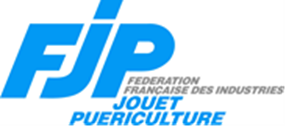 DROITS SUR LES DONNEES PERSONNELLESConformément à la loi informatique et libertés du 6 janvier 1978 modifiée, et au Règlement Général pour la Protection des Données (RGPD) du 27 avril 2016, vous pouvez demander l’accès, la rectification, l’effacement ou la portabilité de vos données, choisir d’en limiter l’usage ou vous opposer à leur traitement. Si vous avez donné une autorisation pour l’utilisation de certaines de vos données, vous pouvez la retirer à tout moment sous réserve qu’il ne s’agisse pas d’informations qui conditionnent notre relation adhérent. Pour cela, vous devez remplir le formulaire ci-dessous et nous le retourner à l’adresse suivante :Fédération Jouet Puériculture (FJP)Service Juridique et Social4 rue de Castellane75008 PARISUne copie d’un justificatif d’identité (carte d’identité ou passeport) devra être jointe à votre demande. En cas de réclamation, vous pouvez choisir de saisir la CNIL.La FJP vous répondra dans un délai d’1 mois suivant votre demande à l’adresse que vous aurez communiqué dans le formulaire. Ce délai peut être prolongé de 2 mois, selon la complexité et le nombre de demandes.VOS COORDONNEESNom du demandeur* :                                               Prénom du demandeur* :Société* :                                                                   Fonction* :Adresse courrier* :* Les données personnelles assorties d’un astérisque sont obligatoires, si vous ne nous les communiquez pas, alors nous ne pourrons pas traiter votre demande.LE DROIT QUE VOUS SOUHAITEZ EXERCERVotre demande concerne le ou les droits suivants (veuillez cocher les cases) :accès à vos données personnellesrectification de vos données personnelles (cas d’erreur)effacement de mes données personnelles (motif légitime)limitation du traitement de vos données personnelles (motif légitime)opposition au traitement de vos données personnelles (motif légitime)portabilité de vos données personnellesplainte sur la gestion de vos données personnellesExpliquez-nous de façon détaillée votre demande :Fait à :                                                            Date :Signature :Les informations recueillies dans ce formulaire sont nécessaires pour la gestion des demandes de droits des personnes en matière de protection de leurs données personnelles. Destinées au responsable de traitement (DG de la FJP) et au service juridique et social, elles sont conservées le temps nécessaire au traitement de la demande et dans l’année qui suit. La copie de votre pièce d’identité est également conservée pendant 1 an.Nous vous remercions de votre sollicitation. 